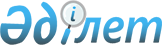 Мәслихаттың 2010 жылғы 22 желтоқсандағы № 257 "Денисов ауданының 2011-2013 жылдарға арналған бюджеті туралы" шешіміне өзгерістер мен толықтыру енгізу туралыҚостанай облысы Денисов ауданы мәслихатының 2011 жылғы 27 қазандағы № 72 шешімі. Қостанай облысы Денисов ауданының Әділет басқармасында 2011 жылғы 2 қарашада № 9-8-186 тіркелді

      Қазақстан Республикасының 2001 жылғы 23 қаңтардағы "Қазақстан Республикасындағы жергілікті мемлекеттік басқару және өзін-өзі басқару туралы" Заңының 6-бабы 1-тармағының 1) тармақшасына, Қазақстан Республикасының 2008 жылғы 4 желтоқсандағы Бюджеттік кодексінің 109-бабына сәйкес, Қостанай облыстық мәслихатының 2011 жылғы 20 қазандағы № 432 "Мәслихаттың 2010 жылғы 13 желтоқсандағы № 357 "Қостанай облысының 2011-2013 жылдарға арналған облыстық бюджеті туралы" шешіміне өзгерістер мен толықтыру енгізу туралы" шешімінің (Нормативтік құқықтық актілерді мемлекеттік тіркеу тізілімінде 3776 нөмірімен тіркелген) негізінде Денисов аудандық мәслихаты ШЕШТІ:



      1. Мәслихаттың "Денисов ауданының 2011-2013 жылдарға арналған бюджеті туралы" 2010 жылғы 22 желтоқсандағы № 257 шешіміне (Нормативтік құқықтық актілердің мемлекеттік тіркеу тізілімінде 9-8-167 нөмірімен тіркелген, 2011 жылғы 7 қаңтарда, 2011 жылғы 14 қаңтарда, 2011 жылғы 21 қаңтарда, 2011 жылғы 28 қаңтарда "Наше время" газетінде жарияланған) келесі өзгерістер мен толықтыру енгізілсін:



      көрсетілген шешімнің 1-тармағы жаңа редакцияда жазылсын:

      "1. Денисов ауданының 2011-2013 жылдарға арналған бюджеті 1, 2, 3 қосымшаларына сәйкес оның ішінде, 2011 жылға келесі көлемдерде бекітілсін:



      1) кірістер – 1722588,4 мың теңге, оның ішінде:

      салықтық түсімдер бойынша – 398372 мың теңге;

      салықтық емес түсімдер бойынша – 17788 мың теңге;

      негізгі капиталды сатудан түсетін түсімдер бойынша – 10007 мың теңге;

      трансферттер түсімдері бойынша – 1296421,4 мың теңге;



      2) шығындар – 1728923,3 мың теңге;



      3) таза бюджеттік кредиттеу – 16649,5 мың теңге, оның ішінде:

      бюджеттік кредиттер – 17243 мың теңге;

      бюджеттік кредиттерді өтеу – 593,5 мың теңге;



      4) қаржылық активтерімен операциялар бойынша сальдо – 5525 мың теңге, оның ішінде:

      қаржылық активтерін сатып алу – 5525 мың теңге;



      5) тапшылық (профицит) – -28509,4 мың теңге;



      6) бюджет тапшылығын қаржыландыру (профицитті қолдану) – 28509,4 мың теңге.";



      көрсетілген шешімнің 2-1-тармағы жаңа редакцияда жазылсын:

      "2-1. 2011 жылға арналған аудан бюджетінде нысаналы трансферттерді 3777,3 мың сомада қайтару қарастырылғаны ескертілсін, оның ішінде:

      республикалық бюджетке 3527,4 мың теңге сомасында;

      облыстық бюджетке 249,9 мың теңге сомасында.";



      көрсетілген шешімнің 3-1-тармағы жаңа редакцияда жазылсын:

      "3-1. 2011 жылға арналған аудан бюджетінде республикалық бюджеттен нысаналы ағымдағы трансферттер есебінен шығындар келесі мөлшерлерде қарастырылғаны ескерілсін:

      эпизоотияға қарсы іс-шараларды өткізуге – 15526 мың теңге;

      ауылдық елді мекендердің әлеуметтік саласының мамандарын әлеуметтік қолдау шараларын іске асыруға – 3650,4 мың теңге;

      жетім баланы (жетім балаларды) және ата-аналарының қамқорлығысыз қалған баланы (балаларды) күтіп-ұстауға қамқоршыларға (қорғаушыларға) ай сайынғы ақшалай қаражат төлемдері – 8014 мың теңге;

      "Бизнестің жол картасы - 2020" бағдарламасы шеңберінде жеке кәсіпкерлікті қолдауға – 780 мың теңге;

      Қазақстан Республикасында 2011-2020 жылдарға арналған Білім беруді дамытудың мемлекеттік бағдарламасын іске асыруға – 25825 мың теңге, оның ішінде:

      негізгі орта және жалпы орта білім беру мемлекеттік мекемелерінде физика, химия, биология кабинеттерін оқу құралдарымен жарақтандыруға – 8194 мың теңге;

      негізгі орта және жалпы орта білім беру мемлекеттік мекемелерінде лингафондық және мультимедиялық кабинеттерді ашуға – 16623 мың теңге;

      үйде оқытылатын мүгедек балаларды жабдықпен, бағдарламалық қамтумен қамтамасыз етуге – 1008 мың теңге;

      Жұмыспен қамту 2020 бағдарламасының шеңберінде шараларды іске асыруға – 7132 мың теңге;

      жұмыспен қамту орталықтарын құруға – 6417 мың теңге;

      жалақыны ішінара бөлшегін субсидиялауға – 715 мың теңге;

      мектеп мұғалімдеріне және мектепке дейінгі ұйымдардың тәрбиешілеріне біліктілік санаты үшін қосымша ақының көлемін ұлғайтуға – 6524 мың теңге;

      білім берудің мектепке дейінгі ұйымдарында мемлекеттік білім тапсырмасын іске асыруға – 3760 мың теңге.";



      көрсетілген шешімнің 3-2-тармағы жаңа редакцияда жазылсын:

      "3-2. 2011 жылға арналған аудан бюджетінде ауылдық елді мекендер саласының мамандарын әлеуметтік қолдау шараларын іске асыру үшін республикалық бюджеттен түскен бюджеттік кредиттер сомаларын төлеуі қарастырылғаны ескертілсін – 17243 мың теңге.";



      көрсетілген шешім келесі мазмұндағы 3-3-тармағымен толықтырылсын:

      "3-3. 2011 жылға арналған аудан бюджетінде 2010 жылы облыстық бюджет есебiнен ауылдық елді мекендер саласының мамандарын әлеуметтік қолдау шараларын іске асыруға алынған игерілмеген бюджеттік кредиттерді қайтару 8896 мың теңге және республикалық бюджеттен берілген қарыз бойынша сыйақылар, өзге де төлемдер бойынша жергілікті атқарушы органдардың борышын қамту 0,7 мың теңге сомасында қарастырылғаны ескерілсін.";



      1, 4 қосымшалары осы шешімнің 1, 2 қосымшаларына сәйкес жаңа редакцияда жазылсын.



      2. Осы шешім 2011 жылдың 1 қаңтарынан бастап қолданысқа енгізіледі.      Аудандық мәслихатының кезектен

      тыс сессиясының төрағасы                   М. Суербасов      Денисов аудандық

      мәслихатының хатшысы                       Б. Тойбағоров      КЕЛІСІЛДІ:      "Денисов ауданы әкімдігінің

      экономика және қаржы бөлімі"

      мемлекеттік мекемесінің бастығы

      ______________ С.Ф. Рахметова

 

Мәслихаттың         

2011 жылғы 27 қазандағы   

№ 72 шешіміне 1 қосымша   Мәслихаттың         

2010 жылғы 22 желтоқсандағы  

№ 257 шешіміне 1 қосымша    2011 жылға арналған Денисов ауданының бюджеті

Мәслихаттың         

2011 жылғы 27 қазандағы   

№ 72 шешіміне 2 қосымша   Мәслихаттың         

2010 жылғы 22 желтоқсандағы  

№ 257 шешіміне 4 қосымша    2011 жылға арналған ауылдық селолық округтарының, ауылдың (селоның), ауылдық әкім аппараттарының бюджеттік бағдарламалар тізбесі
					© 2012. Қазақстан Республикасы Әділет министрлігінің «Қазақстан Республикасының Заңнама және құқықтық ақпарат институты» ШЖҚ РМК
				СанатыСанатыСанатыСанатыСомасы,

мың теңгеСыныбыСыныбыСыныбыСомасы,

мың теңгеІшкi сыныбыІшкi сыныбыСомасы,

мың теңгеАтауыСомасы,

мың теңгеКірістер1722588,41Салықтық түсімдер39837211Табыс салығы183374112Жеке табыс салығы 18337413Әлеуметтік салық115615131Әлеуметтік салық11561514Меншікке салынатын салықтар81366141Мүлікке салынатын салықтар46193143Жер салығы8316144Көлік құралдарына салынатын салық22057145Бірыңғай жер салығы480015Тауарларға, жұмыстарға және қызметтерге

салынатын ішкі салықтар16291152Акциздер1132153Табиғи және басқа да ресурстарды

пайдаланғаны үшін түсетін түсімдер11957154Кәсіпкерлік және кәсіби қызметті

жүргізгені үшін алынатын алымдар3149155Ойын бизнесіне салық5318Заңдық мәнді іс-әрекеттерді жасағаны және

(немесе) оған уәкілеттігі бар мемлекеттік

органдар немесе лауазымды адамдар

құжаттар бергені үшін алынатын міндетті

төлемдер1726181Мемлекеттік баж17262Салықтық емес түсімдер1778821Мемлекеттік меншіктен түсетін кірістер362215Мемлекет меншігіндегі мүлікті жалға

беруден түсетін кірістер36222Мемлекеттік бюджеттен қаржыландырылатын

мемлекеттік мекемелердің тауарларды

(жұмыстарды, қызметтерді) өткізуінен

түсетін түсімдер51221Мемлекеттік бюджеттен қаржыландырылатын

мемлекеттік мекемелердің тауарларды

(жұмыстарды, қызметтерді) өткізуінен

түсетін түсімдер5123Мемлекеттік бюджеттен қаржыландырылатын

мемлекеттік мекемелер ұйымдастыратын

мемлекеттік сатып алуды өткізуден түсетін

ақша түсімдері107231Мемлекеттік бюджеттен қаржыландырылатын

мемлекеттік мекемелер ұйымдастыратын

мемлекеттік сатып алуды өткізуден түсетін

ақша түсімдері10726Басқа да салықтық емес түсімдер17268261Басқа да салықтық емес түсімдер172683Негізгі капиталды сатудан түсетін түсімдер1000731Мемлекеттік мекемелерге бекітілген

мемлекеттік мүлікті сату5000311Мемлекеттік мекемелерге бекітілген

мемлекеттік мүлікті сату500033Жерді және материалдық емес активтерді

сату5007331Жерді сату4282332Материалдық емес активтерді сату7254Трансферттердің түсімдері1296421,442Мемлекеттік басқарудың жоғары тұрған

органдарынан түсетін трансферттер1296421,4422Облыстық бюджеттен түсетін трансферттер1296421,4Функционалдық топ Функционалдық топ Функционалдық топ Функционалдық топ Функционалдық топ Сомасы,

мың теңгеКіші функцияКіші функцияКіші функцияКіші функцияСомасы,

мың теңгеБюджеттік бағдарламалардың әкiмшiсiБюджеттік бағдарламалардың әкiмшiсiБюджеттік бағдарламалардың әкiмшiсiСомасы,

мың теңгеБағдарламаБағдарламаСомасы,

мың теңгеАтауыСомасы,

мың теңгеШығындар1728923,301Жалпы сипаттағы мемлекеттiк

қызметтер171464,31Мемлекеттiк басқарудың жалпы

функцияларын орындайтын өкiлдi,

атқарушы және басқа органдар153278,3112Аудан (облыстық маңызы бар қала)

мәслихатының аппараты11218001Аудан (облыстық маңызы бар қала)

мәслихатының қызметін қамтамасыз

ету жөніндегі қызметтер11087003Мемлекеттік органдардың күрделі

шығыстары131122Аудан (облыстық маңызы бар қала)

әкімінің аппараты48546,3001Аудан (облыстық маңызы бар қала)

әкімінің қызметін қамтамасыз ету

жөніндегі қызметтер45512,3003Мемлекеттік органдардың күрделі

шығыстары3034123Қаладағы аудан, аудандық маңызы

бар қала, кент, ауыл (село),

ауылдық (селолық) округ әкімінің

аппараты93514001Қаладағы аудан, аудандық маңызы

бар қаланың, кент, ауыл (село),

ауылдық (селолық) округ әкімінің

қызметін қамтамасыз ету жөніндегі

қызметтер91266022Мемлекеттік органдардың күрделі

шығыстары22482Қаржылық қызмет622459Ауданның (облыстық маңызы бар

қаланың) экономика және қаржы

бөлiмi622004Біржолғы талондарды беру

жөніндегі жұмысты және біржолғы

талондарды іске асырудан

сомаларды жинаудың толықтығын

қамтамасыз етуді ұйымдастыру4010Коммуналдық меншiктi

жекешелендiрудi ұйымдастыру44011Коммуналдық меншікке түскен

мүлікті есепке алу, сақтау,

бағалау және сату5749Жалпы сипаттағы мемлекеттік

қызметтер17564459Ауданның (облыстық маңызы бар

қаланың) экономика және қаржы

бөлiмi17564001Экономикалық саясатты,

қалыптастыру мен дамыту,

мемлекеттiк жоспарлау ауданның

(облыстық маңызы бар қаланың)

бюджеттiк атқару және коммуналдық

меншiгiн басқару саласындағы

мемлекеттiк саясатты iске асыру

жөнiндегi қызметтер17189015Мемлекеттік органдардың күрделі

шығыстары37502Қорғаныс16071Әскери мұқтаждар1507122Аудан (облыстық маңызы бар қала)

әкімінің аппараты1507005Жалпыға бірдей әскери міндетті

атқару шеңберіндегі іс-шаралар15072Төтенше жағдайлар жөнiндегi

жұмыстарды ұйымдастыру100122Аудан (облыстық маңызы бар қала)

әкімінің аппараты100006Аудан (облыстық маңызы бар қала)

ауқымындағы төтенше жағдайларды

алдын алу және оларды жою10003Қоғамдық тәртіп, қауіпсіздік,

құқықтық, сот, қылмыстық-атқару

қызметі7991Құқық қорғау қызметi799458Ауданның (облыстық маңызы бар

қаланың) тұрғын үй-коммуналдық

шаруашылығы, жолаушылар көлігі

және автомобиль жолдары бөлімі799021Елдi мекендерде жол жүріс

қауiпсiздiгін қамтамасыз ету79904Бiлiм беру11424181Мектепке дейiнгi тәрбие және

оқыту47004464Ауданның (облыстық маңызы бар

қаланың) білім беру бөлімі47004009Мектепке дейінгі тәрбие

ұйымдарының қызметін қамтамасыз

ету40480021Мектеп мұғалімдеріне және

мектепке дейінгі ұйымдардың

тәрбиешілеріне біліктілік санаты

үшін қосымша ақы көлемін ұлғайту65242Бастауыш, негізгі орта және жалпы

орта білім беру1052087123Қаладағы аудан, аудандық маңызы

бар қала, кент, ауыл (село),

ауылдық (селолық) округ әкімінің

аппараты352005Ауылдық (селолық) жерлерде

балаларды мектепке дейін тегін

алып баруды және кері алып келуді

ұйымдастыру352464Ауданның (облыстық маңызы бар

қаланың) білім беру бөлімі1051735003Жалпы білім беру1033860006Балаларға қосымша білім беру178759Бiлiм беру саласындағы өзге де

қызметтер43327464Ауданның (облыстық маңызы бар

қаланың) білім беру бөлімі43327001Жергілікті деңгейде білім беру

саласындағы мемлекеттік саясатты

іске асыру жөніндегі қызметтер8622005Ауданның (областык маңызы бар

қаланың) мемлекеттік білім беру

мекемелер үшін оқулықтар мен

оқу-әдiстемелiк кешендерді сатып

алу және жеткізу6281012Мемлекеттік органдардың күрделі

шығыстары19402015Жетім баланы (жетім балаларды)

және ата-аналарының қамқорынсыз

қалған баланы (балаларды)

күтіп-ұстауға қорғаушыларға

(қамқоршыларға) ай сайынғы

ақшалай қаражат төлемдері8014020Үйде оқытылатын мүгедек балаларды

жабдықпен, бағдарламалық

қамтыммен қамтамасыз ету100806Әлеуметтiк көмек және әлеуметтiк

қамсыздандыру633072Әлеуметтiк көмек50161451Ауданның (облыстық маңызы бар

қаланың) жұмыспен қамту және

әлеуметтік бағдарламалар бөлімі50161002Еңбекпен қамту бағдарламасы6592005Мемлекеттік атаулы әлеуметтік

көмек2271006Тұрғын үй көмегі484007Жергілікті өкілетті органдардың

шешімі бойынша мұқтаж

азаматтардың жекелеген топтарына

әлеуметтік көмек8401010Үйден тәрбиеленіп оқытылатын

мүгедек балаларды материалдық

қамтамасыз ету349014Мұқтаж азаматтарға үйде

әлеуметтiк көмек көрсету1211101618 жасқа дейінгі балаларға

мемлекеттік жәрдемақылар12397017Мүгедектерді оңалту жеке

бағдарламасына сәйкес, мұқтаж

мүгедектерді міндетті гигиеналық

құралдармен қамтамасыз етуге,

және ымдау тілі мамандарының,

жеке көмекшілердің қызмет

көрсетуі1139023Жұмыспен қамту орталықтарын

қамтамасыз ету64179Әлеуметтiк көмек және әлеуметтiк

қамтамасыз ету салаларындағы өзге

де қызметтер13146451Ауданның (облыстық маңызы бар

қаланың) жұмыспен қамту және

әлеуметтік бағдарламалар бөлімі13146001Жергілікті деңгейде облыстың

жұмыспен қамтуды қамтамасыз ету

үшін және әлеуметтік

бағдарламаларды іске асыру

саласындағы мемлекеттік саясатты

іске асыру жөніндегі қызметтер12971011Жәрдемақыларды және басқа да

әлеуметтік төлемдерді есептеу,

төлеу мен жеткізу бойынша

қызметтерге ақы төлеу17507Тұрғын үй-коммуналдық шаруашылық80212,91Тұрғын үй шаруашылығы3322458Ауданның (облыстық маңызы бар

қаланың) тұрғын үй-коммуналдық

шаруашылығы, жолаушылар көлігі

және автомобиль жолдары бөлімі160005Авариялық және ескі тұрғын

үйлерді бұзу160466Ауданның (облыстық маңызы бар

қаланың) сәулет, қала құрылысы

және құрылыс бөлімі3162003Мемлекеттік коммуналдық тұрғын үй

қорының тұрғын үй құрылысы1907004Инженерлік коммуниациялық

инфрақұрылымды дамыту және

жайластыру455020Тұрғын үй сатып алу8002Коммуналдық шаруашылық67764458Ауданның (облыстық маңызы бар

қаланың) тұрғын үй-коммуналдық

шаруашылығы, жолаушылар көлігі

және автомобиль жолдары бөлімі17764012Сумен жабдықтау және су бөлу

жүйесінің қызмет етуі3700026Ауданның (облыстық маңызы бар

қаланың) коммуналдық меншігіндегі

жылу жүйелерін қолдануды

ұйымдастыру14064466Ауданның (облыстық маңызы бар

қаланың) сәулет, қала құрылысы

және құрылыс бөлімі50000006Сумен жабдықтау жүйесін дамыту500003Елді-мекендерді көркейту9126,9123Қаладағы аудан, аудандық маңызы

бар қала, кент, ауыл (село),

ауылдық (селолық) округ әкімінің

аппараты8811,9008Елді мекендерде көшелерді

жарықтандыру2505,9011Елді мекендерді абаттандыру мен

көгалдандыру6306458Ауданның (облыстық маңызы бар

қаланың) тұрғын үй-коммуналдық

шаруашылығы, жолаушылар көлігі

және автомобиль жолдары бөлімі315016Елдi мекендердiң санитариясын

қамтамасыз ету31508Мәдениет, спорт, туризм және

ақпараттық кеңістiк86992,71Мәдениет саласындағы қызмет25118,7455Ауданның (облыстық маңызы бар

қаланың) мәдениет және тілдерді

дамыту бөлімі25118,7003Мәдени-демалыс жұмысын қолдау25118,72Спорт10685465Ауданның (облыстық маңызы бар

қаланың) Дене шынықтыру және

спорт бөлімі10685005Ұлттық және бұқаралық спорт

түрлерін дамыту6911006Аудандық (облыстық маңызы бар

қалалық) деңгейде спорттық

жарыстар өткiзу737007Әртүрлi спорт түрлерi бойынша

аудан (облыстық маңызы бар қала)

құрама командаларының мүшелерiн

дайындау және олардың облыстық

спорт жарыстарына қатысуы30373Ақпараттық кеңiстiк37020455Ауданның (облыстық маңызы бар

қаланың) мәдениет және тілдерді

дамыту бөлімі34790006Аудандық (қалалық)

кiтапханалардың жұмыс iстеуi33716007Мемлекеттік тілді және Қазақстан

халықтарының басқа да тілдерін

дамыту1074456Ауданның (облыстық маңызы бар

қаланың) ішкі саясат бөлімі2230002Газеттер мен журналдар арқылы

мемлекеттік ақпараттық саясат

жүргізу жөніндегі қызметтер2110005Телерадио хабарларын тарату

арқылы мемлекеттік ақпараттық

саясатты жүргізу жөніндегі

қызметтер1209Мәдениет, спорт, туризм және

ақпараттық кеңiстiктi ұйымдастыру

жөнiндегi өзге де қызметтер14169455Ауданның (облыстық маңызы бар

қаланың) мәдениет және тілдерді

дамыту бөлімі6109001Жергілікті деңгейде тілдерді және

мәдениетті дамыту саласындағы

мемлекеттік саясатты іске асыру

жөніндегі қызметтер6095010Мемлекеттік органдардың күрделі

шығыстары14456Ауданның (облыстық маңызы бар

қаланың) ішкі саясат бөлімі4900001Жергілікті деңгейде ақпарат,

мемлекеттілікті нығайту және

азаматтардың әлеуметтік

сенімділігін қалыптастыруда

мемлекеттік саясатты іске асыру

жөніндегі қызметтер4496003Жастар саясаты саласындағы

өңірлік бағдарламаларды iске

асыру270006Мемлекеттік органдардың күрделі

шығыстары134465Ауданның (облыстық маңызы бар

қаланың) Дене шынықтыру және

спорт бөлімі3160001Жергілікті деңгейде дене

шынықтыру және спорт саласындағы

мемлекеттік саясатты іске асыру

жөніндегі қызметтер316009Отын-энергетика кешенi және жер

қойнауын пайдалану50209Отын-энергетика кешені және жер

қойнауын пайдалану саласындағы

өзге де қызметтер5020466Ауданның (облыстық маңызы бар

қаланың) сәулет, қала құрылысы

және құрылыс бөлімі5020009Жылу-энергетикалық жүйені дамыту502010Ауыл, су, орман, балық

шаруашылығы, ерекше қорғалатын

табиғи аумақтар, қоршаған ортаны

және жануарлар дүниесін қорғау,

жер қатынастары33478,41Ауыл шаруашылығы3840,4475Ауданның (облыстық маңызы бар

қаланың) кәсiпкерлiк, ауыл

шаруашылығы және ветеринария

бөлiмi3840,4007Қаңғыбас иттер мен мысықтарды

аулауды және жоюды ұйымдастыру160012Ауыл шаруашылығы жануарларын

бірдейлендіру жөніндегі

іс-шараларды жүргізу30099Республикалық бюджеттен берілетін

нысаналы трансферттер есебiнен

ауылдық елді мекендер саласының

мамандарын әлеуметтік қолдау

шараларын іске асыру3650,42Су шаруашылығы8000466Ауданның (облыстық маңызы бар

қаланың) сәулет, қала құрылысы

және құрылыс бөлімі8000012Сумен жабдықтау жүйесін дамыту80006Жер қатынастары6112463Ауданның (облыстық маңызы бар

қаланың) жер қатынастары бөлімі6112001Аудан (областық манызы бар қала)

аумағында жер қатынастарын реттеу

саласындағы мемлекеттік саясатты

іске асыру жөніндегі қызметтер5450004Жердi аймақтарға бөлу жөнiндегi

жұмыстарды ұйымдастыру6629Ауыл, су, орман, балық

шаруашылығы және қоршаған ортаны

қорғау мен жер қатынастары

саласындағы өзге де қызметтер15526475Ауданның (облыстық маңызы бар

қаланың) кәсiпкерлiк, ауыл

шаруашылығы және ветеринария

бөлiмi15526013Эпизоотияға қарсы іс-шаралар

жүргізу1552611Өнеркәсіп, сәулет, қала құрылысы

және құрылыс қызметі66312Сәулет, қала құрылысы және

құрылыс қызметі6631466Ауданның (облыстық маңызы бар

қаланың) сәулет, қала құрылысы

және құрылыс бөлімі6631001Құрылыс, облыс қалаларының,

аудандарының және елді

мекендерінің сәулеттік бейнесін

жақсарту саласындағы мемлекеттік

саясатты іске асыру және ауданның

(облыстық маңызы бар қаланың)

аумағын оңтайлы және тиімді қала

құрылыстық игеруді қамтамасыз ету

жөніндегі қызметтер663112Көлiк және коммуникация1093061Автомобиль көлiгi109306123Қаладағы аудан, аудандық маңызы

бар қала, кент, ауыл (село),

ауылдық (селолық) округ әкімінің

аппараты13312013Аудандық маңызы бар қалаларда,

кенттерде, ауылдарда (селоларда),

ауылдық (селолық) округтерде

автомобиль жолдарының жұмыс

істеуін қамтамасыз ету13312458Ауданның (облыстық маңызы бар

қаланың) тұрғын үй-коммуналдық

шаруашылығы, жолаушылар көлігі

және автомобиль жолдары бөлімі95994022Көлік инфрақұрылымын дамыту11200023Автомобиль жолдарының жұмыс

істеуін қамтамасыз ету8479413Басқалар229843Кәсiпкерлiк қызметтi қолдау және

бәсекелестікті қорғау58475Ауданның (облыстық маңызы бар

қаланың) кәсiпкерлiк, ауыл

шаруашылығы және ветеринария

бөлiмi58014Кәсіпкерлік қызметті қолдау589Басқалар22926451Ауданның (облыстық маңызы бар

қаланың) жұмыспен қамту және

әлеуметтік бағдарламалар бөлімі780022"Бизнестің жол картасы - 2020"

бағдарламасы шеңберінде жеке

кәсіпкерлікті қолдау780458Ауданның (облыстық маңызы бар

қаланың) тұрғын үй-коммуналдық

шаруашылығы, жолаушылар көлігі

және автомобиль жолдары бөлімі8189001Жергілікті деңгейде тұрғын

үй-коммуналдық шаруашылығы,

жолаушылар көлігі және автомобиль

жолдары саласындағы мемлекеттік

саясатты іске асыру жөніндегі

қызметтер7010013Мемлекеттік органдардың күрделі

шығыстары1179475Ауданның (облыстық маңызы бар

қаланың) кәсiпкерлiк, ауыл

шаруашылығы және ветеринария

бөлiмi13957001Жергiлiктi деңгейде кәсiпкерлiк,

өнеркәсiп, ауыл шаруашылығы және

ветеринарии саласындағы

мемлекеттiк саясатты iске асыру

жөнiндегi қызметтер13742003Мемлекеттiк органдардың күрделi

шығыстары21514Борышқа қызмет көрсету0,71Борышқа қызмет көрсету0,7459Ауданның (облыстық маңызы бар

қаланың) экономика және қаржы

бөлiмi0,7021Жергілікті атқарушы органдардың

облыстық бюджеттен қарыздар

бойынша сыйақылар мен өзге де

төлемдерді төлеу бойынша борышына

қызмет көрсету0,715Трансферттер4702,31Трансферттер4702,3459Ауданның (облыстық маңызы бар

қаланың) экономика және қаржы

бөлiмi4702,3006Нысаналы пайдаланылмаған (толық

пайдаланылмаған) трансферттерді

қайтару3777,3024Мемлекеттiк органдардың

функцияларын мемлекеттiк

басқарудың төмен тұрған

деңгейлерiнен жоғарғы деңгейлерге

беруге байланысты жоғары тұрған

бюджеттерге берiлетiн ағымдағы

нысаналы трансферттер925IIIТаза бюджеттік кредиттеу16649,5Бюджеттік кредиттер1724310Ауыл, су, орман, балық

шаруашылығы, ерекше қорғалатын

табиғи аумақтар, қоршаған ортаны

және жануарлар дүниесін қорғау,

жер қатынастары172431Ауыл шаруашылығы17243475Ауданның (облыстық маңызы бар

қаланың) кәсiпкерлiк, ауыл

шаруашылығы және ветеринария

бөлiмi17243009Ауылдық елді мекендердің

әлеуметтік саласының мамандарын

әлеуметтік қолдау шараларын іске

асыру үшін бюджеттік кредиттер172435Бюджеттік кредиттерді өтеу593,51Бюджеттік кредиттерді өтеу593,51Мемлекеттік бюджеттен берілген

бюджеттік кредиттерді өтеу593,513Жеке тұлғаларға жергілікті

бюджеттен берілген бюджеттік

кредиттерді өтеу593,5IVҚаржы активтерімен операциялар

бойынша сальдо5525Қаржы активтерін сатып алу552513Басқалар55259Басқалар5525459Ауданның (облыстық маңызы бар

қаланың) экономика және қаржы

бөлiмi5525014Заңды тұлғалардың жарғылық

капиталын қалыптастыру немесе

ұлғайту5525VБюджет тапшылығы (профициті)-28509,4VIБюджет тапшылығын қаржыландыру

(профицитің пайдалану)28509,4Функционалдық топФункционалдық топФункционалдық топФункционалдық топФункционалдық топСомасы,

мың теңгеКіші функцияКіші функцияКіші функцияКіші функцияСомасы,

мың теңгеБюджеттік бағдарламалардың әкiмшiсiБюджеттік бағдарламалардың әкiмшiсiБюджеттік бағдарламалардың әкiмшiсiСомасы,

мың теңгеБағдарламаБағдарламаСомасы,

мың теңгеАтауыСомасы,

мың теңгеДенисовка селосы3381101Жалпы сипаттағы мемлекеттiк

қызметтер119501Мемлекеттiк басқарудың жалпы

функцияларын орындайтын өкiлдi,

атқарушы және басқа органдар11950123Қаладағы аудан, аудандық маңызы

бар қала, кент, ауыл (село),

ауылдық (селолық) округ әкімінің

аппараты11950001Қаладағы аудан, аудандық маңызы

бар қаланың, кент, ауыл (село),

ауылдық (селолық) округ әкімінің

қызметін қамтамасыз ету

жөніндегі қызметтер1195007Тұрғын үй-коммуналдық шаруашылық85493Елді-мекендерді көркейту8549123Қаладағы аудан, аудандық маңызы

бар қала, кент, ауыл (село),

ауылдық (селолық) округ әкімінің

аппараты8549008Елді мекендерде көшелерді

жарықтандыру2243011Елді мекендерді абаттандыру мен

көгалдандыру630612Көлiк және коммуникация133121Автомобиль көлiгi13312123Қаладағы аудан, аудандық маңызы

бар қала, кент, ауыл (село),

ауылдық (селолық) округ әкімінің

аппараты13312013Аудандық маңызы бар қалаларда,

кенттерде, ауылдарда

(селоларда), ауылдық (селолық)

округтерде автомобиль жолдарының

жұмыс істеуін қамтамасыз ету13312Некрасов селолық округі565601Жалпы сипаттағы мемлекеттiк

қызметтер55591Мемлекеттiк басқарудың жалпы

функцияларын орындайтын өкiлдi,

атқарушы және басқа органдар5559123Қаладағы аудан, аудандық маңызы

бар қала, кент, ауыл (село),

ауылдық (селолық) округ әкімінің

аппараты5559001Қаладағы аудан, аудандық маңызы

бар қаланың, кент, ауыл (село),

ауылдық (селолық) округ әкімінің

қызметін қамтамасыз ету

жөніндегі қызметтер5426022Мемлекеттік органдардың күрделі

шығыстары13304Бiлiм беру702Бастауыш, негізгі орта және

жалпы орта бiлiм беру70123Қаладағы аудан, аудандық маңызы

бар қала, кент, ауыл (село),

ауылдық (селолық) округ әкімінің

аппараты70005Ауылдық (селолық) жерлерде

балаларды мектепке дейін тегін

алып баруды және кері алып

келуді ұйымдастыру7007Тұрғын үй-коммуналдық шаруашылық273Елді-мекендерді көркейту27123Қаладағы аудан, аудандық маңызы

бар қала, кент, ауыл (село),

ауылдық (селолық) округ әкімінің

аппараты27008Елді мекендерде көшелерді

жарықтандыру27Тельман селолық округі6498,901Жалпы сипаттағы мемлекеттiк

қызметтер64081Мемлекеттiк басқарудың жалпы

функцияларын орындайтын өкiлдi,

атқарушы және басқа органдар6408123Қаладағы аудан, аудандық маңызы

бар қала, кент, ауыл (село),

ауылдық (селолық) округ әкімінің

аппараты6408001Қаладағы аудан, аудандық маңызы

бар қаланың, кент, ауыл (село),

ауылдық (селолық) округ әкімінің

қызметін қамтамасыз ету

жөніндегі қызметтер6358022Мемлекеттік органдардың күрделі

шығыстары5007Тұрғын үй-коммуналдық шаруашылық90,93Елді-мекендерді көркейту90,9123Қаладағы аудан, аудандық маңызы

бар қала, кент, ауыл (село),

ауылдық (селолық) округ әкімінің

аппараты90,9008Елді мекендерде көшелерді

жарықтандыру90,9Приречен селолық округі587501Жалпы сипаттағы мемлекеттiк

қызметтер57221Мемлекеттiк басқарудың жалпы

функцияларын орындайтын өкiлдi,

атқарушы және басқа органдар5722123Қаладағы аудан, аудандық маңызы

бар қала, кент, ауыл (село),

ауылдық (селолық) округ әкімінің

аппараты5722001Қаладағы аудан, аудандық маңызы

бар қаланың, кент, ауыл (село),

ауылдық (селолық) округ әкімінің

қызметін қамтамасыз ету

жөніндегі қызметтер5538022Мемлекеттік органдардың күрделі

шығыстары18404Бiлiм беру1532Бастауыш, негізгі орта және

жалпы орта бiлiм беру153123Қаладағы аудан, аудандық маңызы

бар қала, кент, ауыл (село),

ауылдық (селолық) округ әкімінің

аппараты153005Ауылдық (селолық) жерлерде

балаларды мектепке дейін тегін

алып баруды және кері алып

келуді ұйымдастыру153Архангельск селолық округі567501Жалпы сипаттағы мемлекеттiк

қызметтер56751Мемлекеттiк басқарудың жалпы

функцияларын орындайтын өкiлдi,

атқарушы және басқа органдар5675123Қаладағы аудан, аудандық маңызы

бар қала, кент, ауыл (село),

ауылдық (селолық) округ әкімінің

аппараты5675001Қаладағы аудан, аудандық маңызы

бар қаланың, кент, ауылдың

(селоның), ауыл (село) округ

әкімінің қызметін қамтамасыз ету5541022Мемлекеттік органдардың күрделі

шығыстары134Аршалы селолық округі555801Жалпы сипаттағы мемлекеттiк

қызметтер55581Мемлекеттiк басқарудың жалпы

функцияларын орындайтын өкiлдi,

атқарушы және басқа органдар5558123Қаладағы аудан, аудандық маңызы

бар қала, кент, ауыл (село),

ауылдық (селолық) округ әкімінің

аппараты5558001Қаладағы аудан, аудандық маңызы

бар қаланың, кент, ауыл (село),

ауылдық (селолық) округ әкімінің

қызметін қамтамасыз ету

жөніндегі қызметтер5340022Мемлекеттік органдардың күрделі

шығыстары218Әйет селолық округі612401Жалпы сипаттағы мемлекеттiк

қызметтер61241Мемлекеттiк басқарудың жалпы

функцияларын орындайтын өкiлдi,

атқарушы және басқа органдар6124123Қаладағы аудан, аудандық маңызы

бар қала, кент, ауыл (село),

ауылдық (селолық) округ әкімінің

аппараты6124001Қаладағы аудан, аудандық маңызы

бар қаланың, кент, ауыл (село),

ауылдық (селолық) округ әкімінің

қызметін қамтамасыз ету

жөніндегі қызметтер5870022Мемлекеттік органдардың күрделі

шығыстары254Заәйет селолық округі606301Жалпы сипаттағы мемлекеттiк

қызметтер60631Мемлекеттiк басқарудың жалпы

функцияларын орындайтын өкiлдi,

атқарушы және басқа органдар6063123Қаладағы аудан, аудандық маңызы

бар қала, кент, ауыл (село),

ауылдық (селолық) округ әкімінің

аппараты6063001Қаладағы аудан, аудандық маңызы

бар қаланың, кент, ауыл (село),

ауылдық (селолық) округ әкімінің

қызметін қамтамасыз ету

жөніндегі қызметтер5823022Мемлекеттік органдардың күрделі

шығыстары240Комаров селолық округі567701Жалпы сипаттағы мемлекеттiк

қызметтер56771Мемлекеттiк басқарудың жалпы

функцияларын орындайтын өкiлдi,

атқарушы және басқа органдар5677123Қаладағы аудан, аудандық маңызы

бар қала, кент, ауыл (село),

ауылдық (селолық) округ әкімінің

аппараты5677001Қаладағы аудан, аудандық маңызы

бар қаланың, кент, ауыл (село),

ауылдық (селолық) округ әкімінің

қызметін қамтамасыз ету

жөніндегі қызметтер5543022Мемлекеттік органдардың күрделі

шығыстары134Қырым селолық округі537001Жалпы сипаттағы мемлекеттiк

қызметтер53701Мемлекеттiк басқарудың жалпы

функцияларын орындайтын өкiлдi,

атқарушы және басқа органдар5370123Қаладағы аудан, аудандық маңызы

бар қала, кент, ауыл (село),

ауылдық (селолық) округ әкімінің

аппараты5370001Қаладағы аудан, аудандық маңызы

бар қаланың, кент, ауыл (село),

ауылдық (селолық) округ әкімінің

қызметін қамтамасыз ету

жөніндегі қызметтер5091022Мемлекеттік органдардың күрделі

шығыстары279Красноармейск селолық округі664401Жалпы сипаттағы мемлекеттiк

қызметтер65151Мемлекеттiк басқарудың жалпы

функцияларын орындайтын өкiлдi,

атқарушы және басқа органдар6515123Қаладағы аудан, аудандық маңызы

бар қала, кент, ауыл (село),

ауылдық (селолық) округ әкімінің

аппараты6515001Қаладағы аудан, аудандық маңызы

бар қаланың, кент, ауыл (село),

ауылдық (селолық) округ әкімінің

қызметін қамтамасыз ету

жөніндегі қызметтер6331022Мемлекеттік органдардың күрделі

шығыстары18404Бiлiм беру1292Бастауыш, негізгі орта және

жалпы орта бiлiм беру129123Қаладағы аудан, аудандық маңызы

бар қала, кент, ауыл (село),

ауылдық (селолық) округ әкімінің

аппараты129005Ауылдық (селолық) жерлерде

балаларды мектепке дейін тегін

алып баруды және кері алып

келуді ұйымдастыру129Покров селолық округі553501Жалпы сипаттағы мемлекеттiк

қызметтер55351Мемлекеттiк басқарудың жалпы

функцияларын орындайтын өкiлдi,

атқарушы және басқа органдар5535123Қаладағы аудан, аудандық маңызы

бар қала, кент, ауыл (село),

ауылдық (селолық) округ әкімінің

аппараты5535001Қаладағы аудан, аудандық маңызы

бар қаланың, кент, ауыл (село),

ауылдық (селолық) округ әкімінің

қызметін қамтамасыз ету

жөніндегі қызметтер5401022Мемлекеттік органдардың күрделі

шығыстары134Свердлов селолық округі525501Жалпы сипаттағы мемлекеттiк

қызметтер52551Мемлекеттiк басқарудың жалпы

функцияларын орындайтын өкiлдi,

атқарушы және басқа органдар5255123Қаладағы аудан, аудандық маңызы

бар қала, кент, ауыл (село),

ауылдық (селолық) округ әкімінің

аппараты5255001Қаладағы аудан, аудандық маңызы

бар қаланың, кент, ауыл (село),

ауылдық (селолық) округ әкімінің

қызметін қамтамасыз ету

жөніндегі қызметтер5255Тобыл селолық округі591301Жалпы сипаттағы мемлекеттiк

қызметтер59131Мемлекеттiк басқарудың жалпы

функцияларын орындайтын өкiлдi,

атқарушы және басқа органдар5913123Қаладағы аудан, аудандық маңызы

бар қала, кент, ауыл (село),

ауылдық (селолық) округ әкімінің

аппараты5913001Қаладағы аудан, аудандық маңызы

бар қаланың, кент, ауыл (село),

ауылдық (селолық) округ әкімінің

қызметін қамтамасыз ету

жөніндегі қызметтер5779022Мемлекеттік органдардың күрделі

шығыстары134Перелески село әкімінің аппараты633501Жалпы сипаттағы мемлекеттiк

қызметтер61901Мемлекеттiк басқарудың жалпы

функцияларын орындайтын өкiлдi,

атқарушы және басқа органдар6190123Қаладағы аудан, аудандық маңызы

бар қала, кент, ауыл (село),

ауылдық (селолық) округ әкімінің

аппараты6190001Қаладағы аудан, аудандық маңызы

бар қаланың, кент, ауыл (село),

ауылдық (селолық) округ әкімінің

қызметін қамтамасыз ету

жөніндегі қызметтер6020022Мемлекеттік органдардың күрделі

шығыстары17007Тұрғын үй-коммуналдық шаруашылық1453Елді-мекендерді көркейту145123Қаладағы аудан, аудандық маңызы

бар қала, кент, ауыл (село),

ауылдық (селолық) округ әкімінің

аппараты145008Елді мекендерде көшелерді

жарықтандыру145